Čerte, čerte rohatý,nechej pytel za vraty.Slibuju ti, slibuju,že už zlobit nebudu.Anděl seděl na obláčku, čáry máry, čaroval,Vyčaroval Mikuláše, moc se z toho radoval.Pozor na to milé děti, čarování není žert,něco se mu nepovedlo a tak k němu přibyl  čert.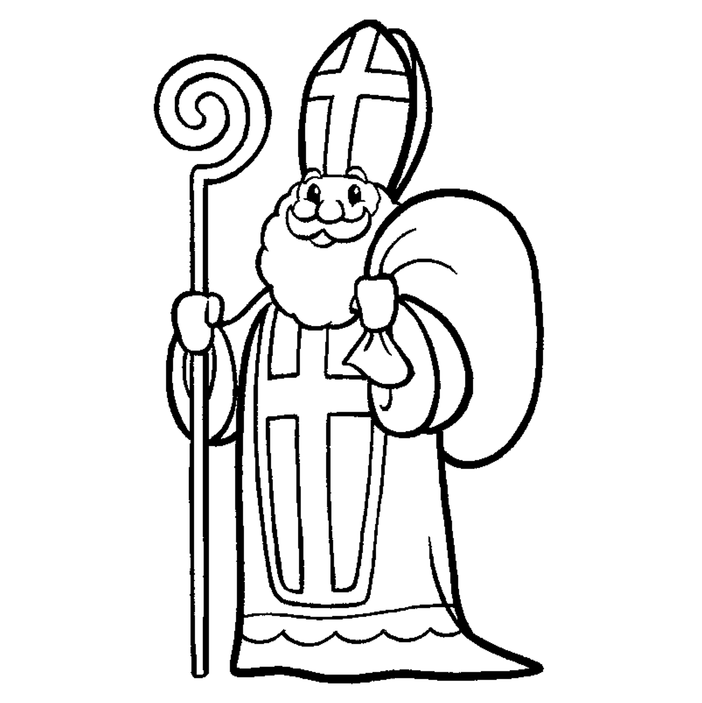 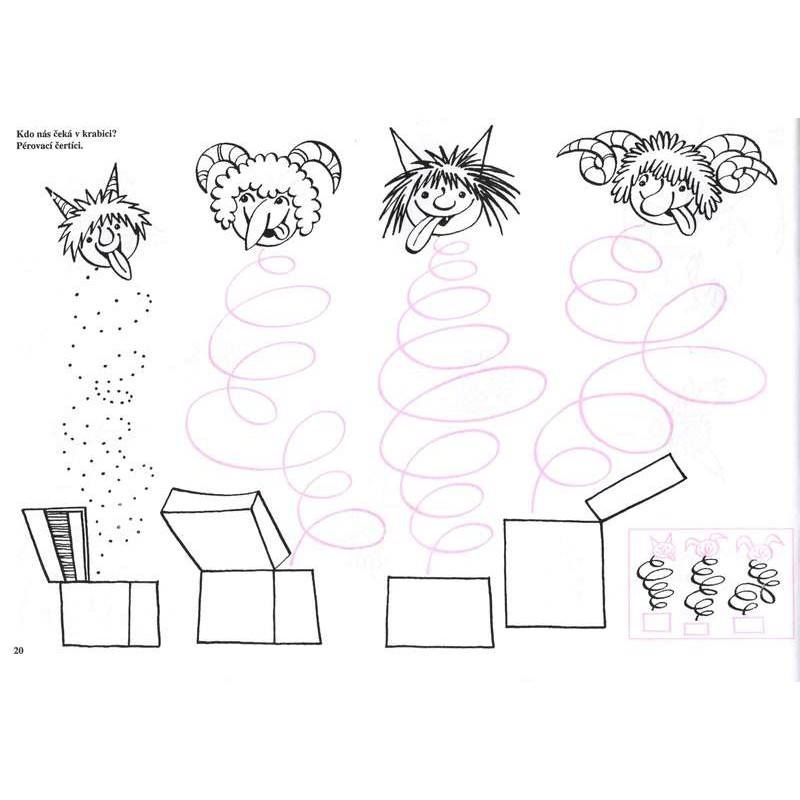 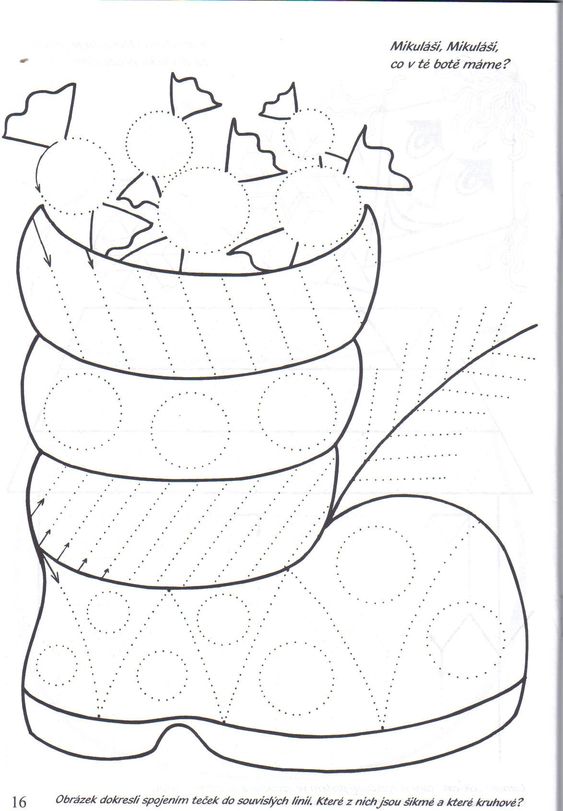 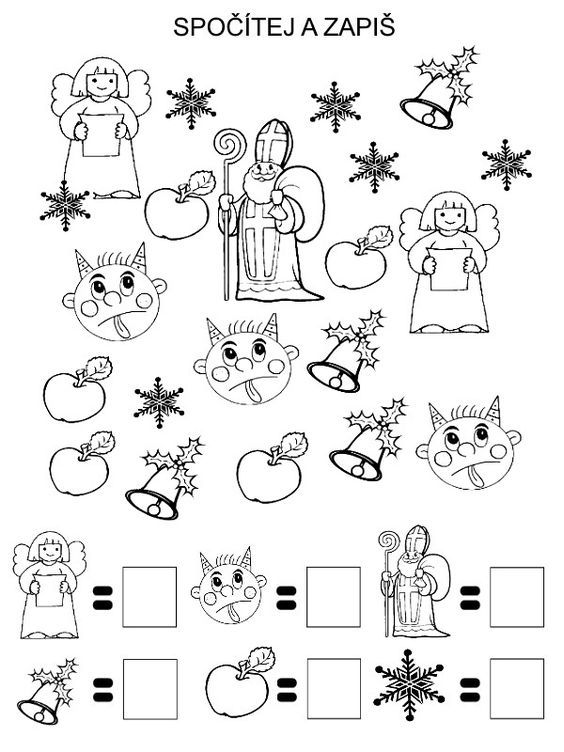 